Publicado en Zaragoza el 13/09/2022 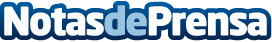 Vuelta al cole, vuelta al gasto: material escolar de oferta en MegacityLa vuelta al cole ha coincidido este año con un episodio inflacionista que incrementa los gastos de la vuelta al cole y a la oficina. De todos modos, existen algunas prácticas para reducirlos, como los 12.000 productos de material escolar de Megacity en ofertaDatos de contacto:María José GutiérrezCustomer Service610806709Nota de prensa publicada en: https://www.notasdeprensa.es/vuelta-al-cole-vuelta-al-gasto-material Categorias: Nacional Educación Sociedad Aragón Consumo Ocio para niños Oficinas http://www.notasdeprensa.es